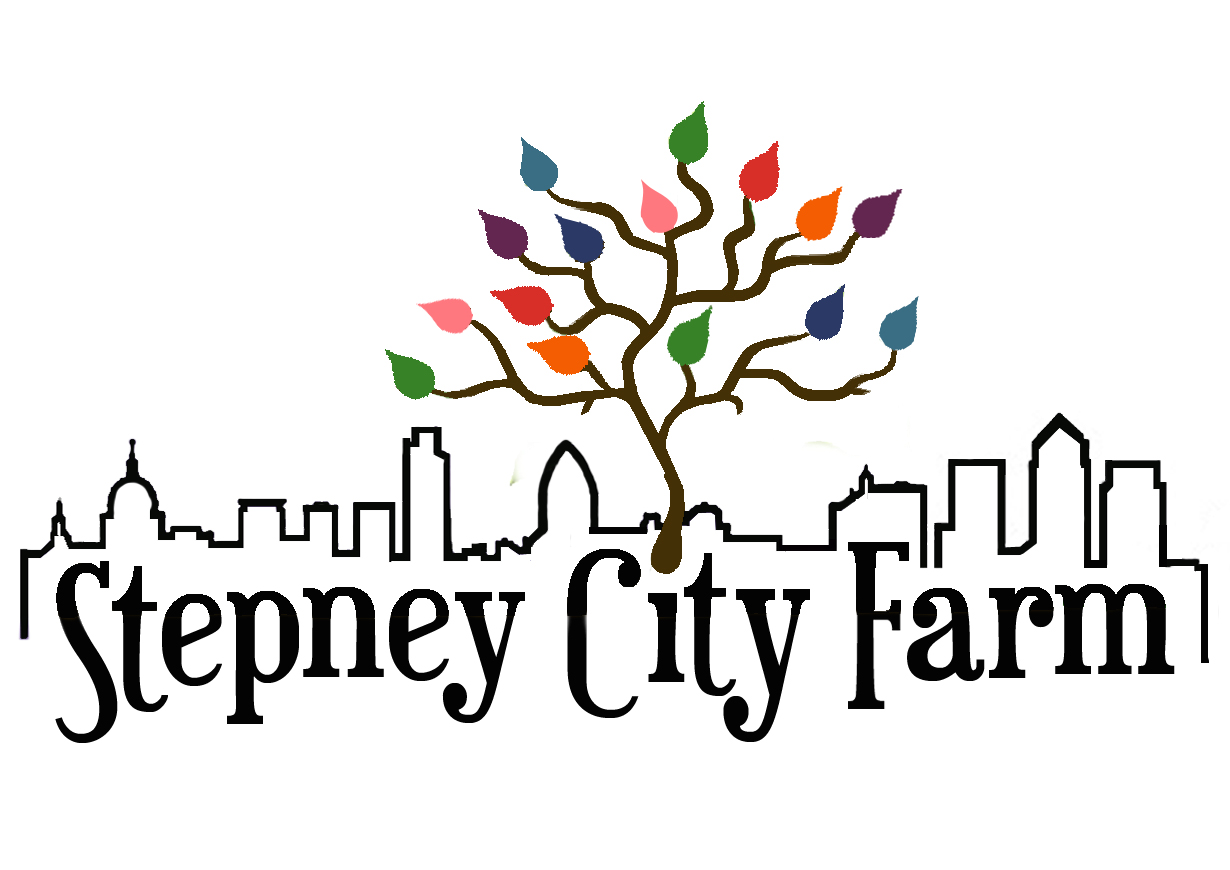  JOB DESCRIPTION ABOUT STEPNEY CITY FARMStepney City Farm is a four-acre urban farm based in the London Borough of Tower Hamlets. We are a registered charity and provide opportunities for the local community to learn about high welfare ecological farming and improve well-being through visiting the farm and taking part in farm activities. We are a thriving Working Farm, open to the public 6 days a week, all year round. We have donkeys, goats, sheep, pigs, chickens and ducks plus gardens for growing fruit and vegetables. People can get involved with the farm in lots of different ways from visiting for free to look around, take part in weekly no-commitment volunteering sessions or longer term volunteering opportunities in food growing, animal care, cafe work, rural arts and education. Our Farm Café serves hot meals, tea, coffee and cakes. We also sell plant, produce (eggs, salad, fruit, veg and preserves) though our farm shop. On Saturdays there is a Farmers' Market and monthly family activities which attracts lots of local residents. We offer a friendly and supportive working environment and a fun place to work in a unique setting. ROLE OVERVIEWWe are looking for Farm Worker who can support the Farmyard Manager to run the farm on Saturdays, along with our farm volunteers. The Farm Worker role has been created to help the farm run safely and effectively on Saturdays – our busiest day. The role will involve a combination of practical work, customer service and volunteer management skills. A background in animal care or food growing will be an advantage. There are opportunities for progression within this role and we are especially interested to receive applications from individuals who are interested in working with children and young people, or who have experience in therapeutic greencare.ROLE RESPONSIBILITIESSetting up for Saturday opening, making sure the site is safe Covering Superfarmer (duty manager) duties Being responsible for health and safety Completing Saturday cleaning rota duties Assisting volunteers with practical tasks and teaching new skillsInducting new volunteers, conducting reviews and supporting progressionBeing a welcoming. friendly and visible farm presenceResponding to public enquiries, staffing the office. answering the phone and emailsBeing the duty first aiderExplaining and enforcing farm policies  on health, safety and animal welfareHarvesting produce for the cafe when neededAnswering questions about farm plants, produce and products. Taking payments and recording salesCommunicating with Farmers Market stallholdersClosing the farm and ensuring the animals are safe and the site is secure at the end of the dayPERSON SPECIFICATIONNote that this post is dependent upon the successful completion of a DBS check.HOW TO APPLYPlease email your completed application form to Alex Collings (alex@stepneycityfarm.org) with ‘Saturday Farm Worker Application’ in the subject line.Deadline for applications: ​5pm Monday 14th August 2017
Interviews to be held:​ Thursday 17th or Friday 18th August 2017
Start Date: ​ Saturday 19th or 26th AugustRole TitleSaturday Farm WorkerLocationStepney City Farm, Stepney Way, London, E1 3DG Salary£9.75/hr (benchmarked to London Living Wage) Hours8.5 hrs a week, Saturdays from 8am to 5.30pm with a 1 hour unpaid lunchbreakDuration1 year Contract Responsible toLine ManagerResponsible forManaging Volunteers and duties as outlined in Role Responsibilities below Essential:Desirable:A practical and physically fit person who enjoys working outside all year roundExperience in routine health and safety checksMinimum of six months experience in farming (fruit and vegetable production and/ or livestock farming)Current driving licence and trailer licensePersonable with the ability to get with and communicate will all kinds of people Experience of working with the public and representing a charityDemonstrated ability to share your knowledge with volunteers and get people excited about food and farming Hold a First Aid certificate from within the last 3 yearsA calm and considerate manner Experience of working with people living with  learning difficulties or mental illnessThe ability to manage own time and workload to thrive in a varied and fast-paced environmentExperience of supporting volunteers' personal development and progressionThe ability to manage pressure and conflicting demands and prioritise tasks and workloadPassion for gaining skills and knowledgeA love of food and farmingUnderstanding of safeguarding Willingness to be first aid trained and be the duty first aiderAbility to speak Bengali/ Sylheti.A commitment to organic agriculture and environmental sustainabilityClear, recent and transferable DBS check